Northampton School for Girls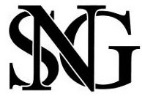 Teaching Staff Application FormInstructionsPlease complete all sections of this form using black ink or type. This application form is divided into two sections. Section B will be detached prior to shortlisting to ensure that your application is dealt with objectively. Applications will only be accepted if they are completed in full. Data ProtectionThe information provided will be processed in accordance with data protection legislation. Processing of your data will take place either because:You consent to your data being processedProcessing is necessary to evaluate your application for the position for which you have appliedProcessing is necessary for complying with legal obligationsProcessing is necessary for our legitimate interestsFor further information, please see the school’s GDPR & Data Protection Policy. Section AEQUALITIES MONITORINGNorthampton School for Girls is bound by the Public Sector Equality Duty to promote equality for everyone. To assess whether we are meeting this duty, whether our policies are effective and whether we are complying with relevant legislation, we request that you answer the following questions.This information will not be used during the selection process. It will be used for monitoring purposes only.Application for the post of   Teacher of MusicCandidate number (office use only)1 CURRENT OR MOST RECENT EMPLOYMENT1 CURRENT OR MOST RECENT EMPLOYMENT1 CURRENT OR MOST RECENT EMPLOYMENT1 CURRENT OR MOST RECENT EMPLOYMENT1 CURRENT OR MOST RECENT EMPLOYMENT1 CURRENT OR MOST RECENT EMPLOYMENT1 CURRENT OR MOST RECENT EMPLOYMENTName of Employer(including whether Local Authority or Academy)Address of EmployerPosition HeldType of contract (permanent/fixed term/supply/acting)Type of contract (permanent/fixed term/supply/acting)Date Appointed to EmployerDate Appointed to PositionDate Appointed to PositionEnd Date of Employment (if applicable)Date Available to Take Up New RoleDate Available to Take Up New RoleSecond Subject OfferedAge Range of SchoolAge Range of SchoolSalary/Allowance DetailsCurrent Scale (e.g. Main Scale/Upper Scale/Leadership)Current PointAllowancesAllowancesFor Leadership Scales onlySchool GroupISRISRCurrent SalaryPlease give a brief description of the main duties of this postPlease give a brief description of the main duties of this postPlease give a brief description of the main duties of this postPlease give a brief description of the main duties of this postPlease give a brief description of the main duties of this postPlease give a brief description of the main duties of this postPlease give a brief description of the main duties of this post3  EDUCATION & QUALIFICATIONS3  EDUCATION & QUALIFICATIONS3  EDUCATION & QUALIFICATIONSPlease give details of your education and any qualifications obtained with most recent first. This should include any qualifications for which you are currently studying.  You will be required to produce original documents, a certified copy, or letter of confirmation from the awarding authority for all your qualifications and accreditations at your interview.  Qualifications obtained overseas must be supported by NARIC accreditation. Please give details of your education and any qualifications obtained with most recent first. This should include any qualifications for which you are currently studying.  You will be required to produce original documents, a certified copy, or letter of confirmation from the awarding authority for all your qualifications and accreditations at your interview.  Qualifications obtained overseas must be supported by NARIC accreditation. Please give details of your education and any qualifications obtained with most recent first. This should include any qualifications for which you are currently studying.  You will be required to produce original documents, a certified copy, or letter of confirmation from the awarding authority for all your qualifications and accreditations at your interview.  Qualifications obtained overseas must be supported by NARIC accreditation. Institute/University/College/Secondary SchoolQualifications and Grades AchievedDate Awarded4   TEACHER TRAINING, OTHER PROFESSIONAL QUALIFICATIONS & MEMBERSHIP4   TEACHER TRAINING, OTHER PROFESSIONAL QUALIFICATIONS & MEMBERSHIP4   TEACHER TRAINING, OTHER PROFESSIONAL QUALIFICATIONS & MEMBERSHIP4   TEACHER TRAINING, OTHER PROFESSIONAL QUALIFICATIONS & MEMBERSHIP4   TEACHER TRAINING, OTHER PROFESSIONAL QUALIFICATIONS & MEMBERSHIPYou will be required to produce original documents, a certified copy, or letter of confirmation from the awarding authority for all your qualifications and accreditations at your interview.  Qualifications obtained overseas must be supported by NARIC accreditation.  Please list most recent award first. You will be required to produce original documents, a certified copy, or letter of confirmation from the awarding authority for all your qualifications and accreditations at your interview.  Qualifications obtained overseas must be supported by NARIC accreditation.  Please list most recent award first. You will be required to produce original documents, a certified copy, or letter of confirmation from the awarding authority for all your qualifications and accreditations at your interview.  Qualifications obtained overseas must be supported by NARIC accreditation.  Please list most recent award first. You will be required to produce original documents, a certified copy, or letter of confirmation from the awarding authority for all your qualifications and accreditations at your interview.  Qualifications obtained overseas must be supported by NARIC accreditation.  Please list most recent award first. You will be required to produce original documents, a certified copy, or letter of confirmation from the awarding authority for all your qualifications and accreditations at your interview.  Qualifications obtained overseas must be supported by NARIC accreditation.  Please list most recent award first. College or Department of Education Attended (with dates)FT / PTQualifications and Grades AchievedQualifications and Grades AchievedDate AwardedMembership of Professional Association and Level: Membership Number:Membership of Professional Association and Level: Membership Number:Membership of Professional Association and Level: Membership Number:Dates:Dates:We reserve the right to check QTS and Induction status with the National College for Teaching & Leadership.Do you have Qualified Teacher Status (QTS)?       Yes       No       Date Qualified Teacher Status attained:        Teacher Reference Number (TRN):      If you qualified as a teacher after 7th May 1999, have you successfully completed NQT Induction?       Yes       No       We reserve the right to check QTS and Induction status with the National College for Teaching & Leadership.Do you have Qualified Teacher Status (QTS)?       Yes       No       Date Qualified Teacher Status attained:        Teacher Reference Number (TRN):      If you qualified as a teacher after 7th May 1999, have you successfully completed NQT Induction?       Yes       No       We reserve the right to check QTS and Induction status with the National College for Teaching & Leadership.Do you have Qualified Teacher Status (QTS)?       Yes       No       Date Qualified Teacher Status attained:        Teacher Reference Number (TRN):      If you qualified as a teacher after 7th May 1999, have you successfully completed NQT Induction?       Yes       No       We reserve the right to check QTS and Induction status with the National College for Teaching & Leadership.Do you have Qualified Teacher Status (QTS)?       Yes       No       Date Qualified Teacher Status attained:        Teacher Reference Number (TRN):      If you qualified as a teacher after 7th May 1999, have you successfully completed NQT Induction?       Yes       No       We reserve the right to check QTS and Induction status with the National College for Teaching & Leadership.Do you have Qualified Teacher Status (QTS)?       Yes       No       Date Qualified Teacher Status attained:        Teacher Reference Number (TRN):      If you qualified as a teacher after 7th May 1999, have you successfully completed NQT Induction?       Yes       No       5   IN-SERVICE COURSES & ADDITIONAL ACHIEVEMENTS5   IN-SERVICE COURSES & ADDITIONAL ACHIEVEMENTS5   IN-SERVICE COURSES & ADDITIONAL ACHIEVEMENTS(i.e. swimming awards, music certificates, coaching awards etc.) You will be required to produce original documents, a certified copy, or letter of confirmation from the awarding authority for all your qualifications and accreditations at your interview.  Qualifications obtained overseas must be supported by NARIC accreditation.  (i.e. swimming awards, music certificates, coaching awards etc.) You will be required to produce original documents, a certified copy, or letter of confirmation from the awarding authority for all your qualifications and accreditations at your interview.  Qualifications obtained overseas must be supported by NARIC accreditation.  (i.e. swimming awards, music certificates, coaching awards etc.) You will be required to produce original documents, a certified copy, or letter of confirmation from the awarding authority for all your qualifications and accreditations at your interview.  Qualifications obtained overseas must be supported by NARIC accreditation.  Title of Training Programme/Course Date Awarding Body6  SUPPORTING STATEMENT6  SUPPORTING STATEMENT6  SUPPORTING STATEMENTYour application form is the only means we have to judge your capability and potential and the information in it will be assessed against the criteria listed on the person specification to draw up a shortlist for the next stage of selection. No assumptions will be made about your experience. Please describe below how your experience, skills and knowledge, meet the criteria for the post as described in the person specification. Make sure you address all the criteria on the person specification.   Your application form is the only means we have to judge your capability and potential and the information in it will be assessed against the criteria listed on the person specification to draw up a shortlist for the next stage of selection. No assumptions will be made about your experience. Please describe below how your experience, skills and knowledge, meet the criteria for the post as described in the person specification. Make sure you address all the criteria on the person specification.   Please leave blankYour application form is the only means we have to judge your capability and potential and the information in it will be assessed against the criteria listed on the person specification to draw up a shortlist for the next stage of selection. No assumptions will be made about your experience. Please describe below how your experience, skills and knowledge, meet the criteria for the post as described in the person specification. Make sure you address all the criteria on the person specification.   Your application form is the only means we have to judge your capability and potential and the information in it will be assessed against the criteria listed on the person specification to draw up a shortlist for the next stage of selection. No assumptions will be made about your experience. Please describe below how your experience, skills and knowledge, meet the criteria for the post as described in the person specification. Make sure you address all the criteria on the person specification.   Section BSection BB8   DECLARATIONB8   DECLARATIONB8   DECLARATIONI declare that the information I have provided is a complete and true statement. I understand that any offer of appointment and subsequent employment is conditional on this declaration and if my application     is incomplete, untrue or inaccurate, then Northampton School for Girls shall be entitled to withdraw any offer of appointment or                                      terminate any contract of employment. I will not approach any Governor or employee of Northampton School for Girls in order to advance my appointment, as I  understand this will disqualify me from consideration, other than if the advertisement invites me to contact a named individual. I acknowledge that where this form is submitted electronically and without a signature, that electronic receipt of this form by the employer will be deemed equivalent to submission of a signed version and will constitute confirmation of he declaration. Signature                                                                                                         Date         Print Name         I declare that the information I have provided is a complete and true statement. I understand that any offer of appointment and subsequent employment is conditional on this declaration and if my application     is incomplete, untrue or inaccurate, then Northampton School for Girls shall be entitled to withdraw any offer of appointment or                                      terminate any contract of employment. I will not approach any Governor or employee of Northampton School for Girls in order to advance my appointment, as I  understand this will disqualify me from consideration, other than if the advertisement invites me to contact a named individual. I acknowledge that where this form is submitted electronically and without a signature, that electronic receipt of this form by the employer will be deemed equivalent to submission of a signed version and will constitute confirmation of he declaration. Signature                                                                                                         Date         Print Name         I declare that the information I have provided is a complete and true statement. I understand that any offer of appointment and subsequent employment is conditional on this declaration and if my application     is incomplete, untrue or inaccurate, then Northampton School for Girls shall be entitled to withdraw any offer of appointment or                                      terminate any contract of employment. I will not approach any Governor or employee of Northampton School for Girls in order to advance my appointment, as I  understand this will disqualify me from consideration, other than if the advertisement invites me to contact a named individual. I acknowledge that where this form is submitted electronically and without a signature, that electronic receipt of this form by the employer will be deemed equivalent to submission of a signed version and will constitute confirmation of he declaration. Signature                                                                                                         Date         Print Name         Equalities monitoring informationEqualities monitoring informationEqualities monitoring informationEqualities monitoring informationEqualities monitoring informationEqualities monitoring informationEqualities monitoring informationEqualities monitoring informationEqualities monitoring informationEqualities monitoring informationEqualities monitoring informationWhat is your date of birth?What is your date of birth?DDMMMYYYYWhat is your date of birth?What is your date of birth?What gender are you?What gender are you?MaleFemaleOtherPrefer not to sayMaleFemaleOtherPrefer not to sayMaleFemaleOtherPrefer not to sayMaleFemaleOtherPrefer not to sayMaleFemaleOtherPrefer not to sayMaleFemaleOtherPrefer not to sayMaleFemaleOtherPrefer not to sayMaleFemaleOtherPrefer not to sayMaleFemaleOtherPrefer not to sayHow would you describe your ethnic origin?How would you describe your ethnic origin?How would you describe your ethnic origin?How would you describe your ethnic origin?How would you describe your ethnic origin?How would you describe your ethnic origin?How would you describe your ethnic origin?How would you describe your ethnic origin?How would you describe your ethnic origin?How would you describe your ethnic origin?How would you describe your ethnic origin?WhiteBritishIrishGypsy or Irish TravellerAny other White backgroundAsian or British AsianBangladeshiIndianPakistaniChineseBlack or Black BritishAfricanCaribbeanAny other Black backgroundMixedWhite and AsianWhite and Black AfricanWhite and Black CaribbeanAny other mixed backgroundBlack or Black BritishAfricanCaribbeanAny other Black backgroundMixedWhite and AsianWhite and Black AfricanWhite and Black CaribbeanAny other mixed backgroundBlack or Black BritishAfricanCaribbeanAny other Black backgroundMixedWhite and AsianWhite and Black AfricanWhite and Black CaribbeanAny other mixed backgroundBlack or Black BritishAfricanCaribbeanAny other Black backgroundMixedWhite and AsianWhite and Black AfricanWhite and Black CaribbeanAny other mixed backgroundOther Ethnic groupsArabAny other ethnic groupPrefer not to sayOther Ethnic groupsArabAny other ethnic groupPrefer not to sayOther Ethnic groupsArabAny other ethnic groupPrefer not to sayOther Ethnic groupsArabAny other ethnic groupPrefer not to sayOther Ethnic groupsArabAny other ethnic groupPrefer not to sayOther Ethnic groupsArabAny other ethnic groupPrefer not to sayWhat is your religion or belief?What is your religion or belief?What is your religion or belief?What is your religion or belief?What is your religion or belief?What is your religion or belief?What is your religion or belief?What is your religion or belief?What is your religion or belief?What is your religion or belief?What is your religion or belief?AgnosticAtheistBuddhistChristianHinduJain JewishMuslimNo religionJain JewishMuslimNo religionJain JewishMuslimNo religionJain JewishMuslimNo religionOtherPaganSikh Prefer not to sayOtherPaganSikh Prefer not to sayOtherPaganSikh Prefer not to sayOtherPaganSikh Prefer not to sayOtherPaganSikh Prefer not to sayOtherPaganSikh Prefer not to sayAre your day-to-day activities significantly limited because of a health problem or disability which has lasted, or is expected to last, at least 12 months?Are your day-to-day activities significantly limited because of a health problem or disability which has lasted, or is expected to last, at least 12 months?Are your day-to-day activities significantly limited because of a health problem or disability which has lasted, or is expected to last, at least 12 months?Are your day-to-day activities significantly limited because of a health problem or disability which has lasted, or is expected to last, at least 12 months?Are your day-to-day activities significantly limited because of a health problem or disability which has lasted, or is expected to last, at least 12 months?Are your day-to-day activities significantly limited because of a health problem or disability which has lasted, or is expected to last, at least 12 months?Are your day-to-day activities significantly limited because of a health problem or disability which has lasted, or is expected to last, at least 12 months?Are your day-to-day activities significantly limited because of a health problem or disability which has lasted, or is expected to last, at least 12 months?Are your day-to-day activities significantly limited because of a health problem or disability which has lasted, or is expected to last, at least 12 months?Are your day-to-day activities significantly limited because of a health problem or disability which has lasted, or is expected to last, at least 12 months?Are your day-to-day activities significantly limited because of a health problem or disability which has lasted, or is expected to last, at least 12 months?YesNoPrefer not to sayYesNoPrefer not to sayYesNoPrefer not to sayYesNoPrefer not to sayYesNoPrefer not to sayYesNoPrefer not to sayYesNoPrefer not to sayYesNoPrefer not to sayYesNoPrefer not to sayYesNoPrefer not to sayYesNoPrefer not to sayIf you answered ‘yes’ to the question above, please state the type of impairment. Please tick all that apply. If none of the below categories applies, please mark ‘other’.If you answered ‘yes’ to the question above, please state the type of impairment. Please tick all that apply. If none of the below categories applies, please mark ‘other’.If you answered ‘yes’ to the question above, please state the type of impairment. Please tick all that apply. If none of the below categories applies, please mark ‘other’.If you answered ‘yes’ to the question above, please state the type of impairment. Please tick all that apply. If none of the below categories applies, please mark ‘other’.If you answered ‘yes’ to the question above, please state the type of impairment. Please tick all that apply. If none of the below categories applies, please mark ‘other’.If you answered ‘yes’ to the question above, please state the type of impairment. Please tick all that apply. If none of the below categories applies, please mark ‘other’.If you answered ‘yes’ to the question above, please state the type of impairment. Please tick all that apply. If none of the below categories applies, please mark ‘other’.If you answered ‘yes’ to the question above, please state the type of impairment. Please tick all that apply. If none of the below categories applies, please mark ‘other’.If you answered ‘yes’ to the question above, please state the type of impairment. Please tick all that apply. If none of the below categories applies, please mark ‘other’.If you answered ‘yes’ to the question above, please state the type of impairment. Please tick all that apply. If none of the below categories applies, please mark ‘other’.If you answered ‘yes’ to the question above, please state the type of impairment. Please tick all that apply. If none of the below categories applies, please mark ‘other’.Physical impairmentSensory impairmentLearning disability/difficultyLong-standing illnessMental health conditionDevelopmental conditionOtherPhysical impairmentSensory impairmentLearning disability/difficultyLong-standing illnessMental health conditionDevelopmental conditionOtherPhysical impairmentSensory impairmentLearning disability/difficultyLong-standing illnessMental health conditionDevelopmental conditionOtherPhysical impairmentSensory impairmentLearning disability/difficultyLong-standing illnessMental health conditionDevelopmental conditionOtherPhysical impairmentSensory impairmentLearning disability/difficultyLong-standing illnessMental health conditionDevelopmental conditionOtherPhysical impairmentSensory impairmentLearning disability/difficultyLong-standing illnessMental health conditionDevelopmental conditionOtherPhysical impairmentSensory impairmentLearning disability/difficultyLong-standing illnessMental health conditionDevelopmental conditionOtherPhysical impairmentSensory impairmentLearning disability/difficultyLong-standing illnessMental health conditionDevelopmental conditionOtherPhysical impairmentSensory impairmentLearning disability/difficultyLong-standing illnessMental health conditionDevelopmental conditionOtherPhysical impairmentSensory impairmentLearning disability/difficultyLong-standing illnessMental health conditionDevelopmental conditionOtherPhysical impairmentSensory impairmentLearning disability/difficultyLong-standing illnessMental health conditionDevelopmental conditionOtherPlease could you confirm where you first saw this vacancy advertised?Please could you confirm where you first saw this vacancy advertised?Please could you confirm where you first saw this vacancy advertised?Please could you confirm where you first saw this vacancy advertised?Please could you confirm where you first saw this vacancy advertised?Please could you confirm where you first saw this vacancy advertised?Please could you confirm where you first saw this vacancy advertised?Please could you confirm where you first saw this vacancy advertised?Please could you confirm where you first saw this vacancy advertised?Please could you confirm where you first saw this vacancy advertised?Please could you confirm where you first saw this vacancy advertised?